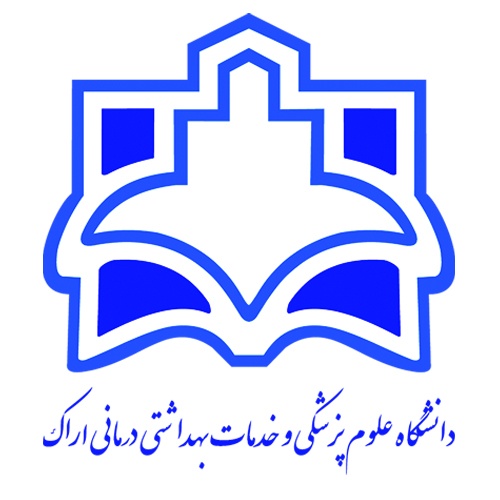              دانشکده:   پیراپزشکی                          گروه آموزشی:   تکنولوژی جراحی                 مقطع و رشته تحصیلی:کارشناسی-تکنولوژی جراحیعنوان درس: اصول مراقبت در اتاق بهبودی          منابع:هدف کلی در واقع نشان‌دهنده هدف اصلی آن جلسه تدریس خواهد بود که اصولاً یک هدف کلی نگارش شده و سپس به چند هدف ویژه رفتاری تقسیم می‌شود.اهداف ویژه رفتاری دارای فعل رفتاری، معیار، محتوا و شرایط بوده و در حیطه‌های شناختی، عاطفی و روان حرکتی طراحی می‌شود. این اهداف در تعیین متد و وسایل آموزشی موثر می‌باشند.ارزشیابی بر اساس اهداف میتوانند به صورت آزمون ورودی (آگاهی از سطح آمادگی دانشجویان) ، مرحلهای یا تکوینی (در فرایند تدریس با هدف شناسایی قوت و ضعف دانشجویان) و آزمون پایانی یا تراکمی (پایان یک دوره یا مقطع آموزشی با هدف قضاوت در مورد تسلط دانشجویان) برگزار گردد.شماره جلسههدف کلی جلسهاهداف ويژه رفتاريارزیابی اغازینروش تدریس رفتار وردی ارزشیابیوسایل آموزشیشيوه ارزشيابيشيوه ارزشيابيشماره جلسههدف کلی جلسهاهداف ويژه رفتاريارزیابی اغازینروش تدریس رفتار وردی ارزشیابیوسایل آموزشیمتددرصد1معرفی طرح درس –تجهیزات  و وسایل pacu1-استاندارد طراحی فضای فیزیکی واحد مراقبت پس از بیهوشی را بیان نماید.2-تجهیزات ضروری در ریکاوری را نام ببرد.3-عملکرد هر یک از تجهیزات استاندارد ریکاوری را نام ببرد4-داروهای ضروری در ترالی کد اتاق بهبودی را نام ببرد5-تجهیزات لازم در مجاورت هر تخت ریکاوری را نام ببرد6-ویزگی یک پرستار ریکاوری را شرح دهد.7-استاندارد تعدا تخت های واحد ریکاوری و نیروی پرستاری را بیان نماید.اطلاع از واحد ریکاوری 1-سخنرانی(در آموزش آنلاین)2-پادکست3-پرسش و پاسخ در قسمت گفتگو(سامانه نوید)4-نقد فیلم در بخش گفتگو(سامانه نوید)5-نقد مقاله در بخش گفتگو(در سامانه نوید)6-بحث و گفتگو در آموزش آنلاین7-حل مسئلهآشنایی با:1-سامانه نوید2-پرسش در گفتگو3-پرسشنامه آنلاین3-سوال در ابتدای آموزش همزمان1-سامانه نوید2-ادب کانکت3-کمتزیا4-اسکای روم5-ایمیل6-شبکه های مجازی (واتس آپ)-انجام تکالیف : 10%-شرکت در بحث گروهی و پاسخ به سوالات جلسه قبلی : 10%-آزمون کتبی پایان دوره(چهار گزینه ای ) : 80%-انجام تکالیف : 10%-شرکت در بحث گروهی و پاسخ به سوالات جلسه قبلی : 10%-آزمون کتبی پایان دوره(چهار گزینه ای ) : 80%2استاندارد مراقبت از بیمار پس از بیهوشی 1-مسئولیت های متخصص بیهوشی در واحد مراقبت های پس از بیهوشی را بیان کند.2-استاندارد تدوین شده انجمن بیهوشی امریکا در بخش مراقبته های پس از بیهوشی را بیان کند.شرح وظایف پرسنل ریکاوری1-سخنرانی(در آموزش آنلاین)2-پادکست3-پرسش و پاسخ در قسمت گفتگو(سامانه نوید)4-نقد فیلم در بخش گفتگو(سامانه نوید)5-نقد مقاله در بخش گفتگو(در سامانه نوید)6-بحث و گفتگو در آموزش آنلاین7-حل مسئلهآشنایی با:1-سامانه نوید2-پرسش در گفتگو3-پرسشنامه آنلاین3-سوال در ابتدای آموزش همزمان1-سامانه نوید2-ادب کانکت3-کمتزیا4-اسکای روم5-ایمیل6-شبکه های مجازی (واتس آپ)-انجام تکالیف : 10%-شرکت در بحث گروهی و پاسخ به سوالات جلسه قبلی : 10%-آزمون کتبی پایان دوره(چهار گزینه ای ) : 80%-انجام تکالیف : 10%-شرکت در بحث گروهی و پاسخ به سوالات جلسه قبلی : 10%-آزمون کتبی پایان دوره(چهار گزینه ای ) : 80%3مراقبتهای عمومی بعد از عمل 1-مراحل بعد از بیهوشی را نام ببرد2-توجهات لازم در مرحله انتقال به واحد مراقبتهای پس از بیهوشی را نام ببرد.3-توجهات لازم در مرحله پذیرش بیمار در واحد مراقبتهای پس از بیهوشی  بداند.4-توجهات لازم در مرحله اقامت بیمار در واحد مراقبت های پس از بیهوشی اجرا کند5-معیارهای لازم جهت ترخیص بیمار از واحدمراقبت های پس از بیهوشی به بخش بستری را بیان کند.6-معیارهای لازم جهت ترخیص بیمار از واحد مراقبتهای پس از بیهوشی را توضیح دهد.دیدگاه کلی در خصوص کار در ریکاوری1-سخنرانی(در آموزش آنلاین)2-پادکست3-پرسش و پاسخ در قسمت گفتگو(سامانه نوید)4-نقد فیلم در بخش گفتگو(سامانه نوید)5-نقد مقاله در بخش گفتگو(در سامانه نوید)6-بحث و گفتگو در آموزش آنلاین7-حل مسئلهآشنایی با:1-سامانه نوید2-پرسش در گفتگو3-پرسشنامه آنلاین3-سوال در ابتدای آموزش همزمان1-سامانه نوید2-ادب کانکت3-کمتزیا4-اسکای روم5-ایمیل6-شبکه های مجازی (واتس آپ)-انجام تکالیف : 10%-شرکت در بحث گروهی و پاسخ به سوالات جلسه قبلی : 10%-آزمون کتبی پایان دوره(چهار گزینه ای ) : 80%-انجام تکالیف : 10%-شرکت در بحث گروهی و پاسخ به سوالات جلسه قبلی : 10%-آزمون کتبی پایان دوره(چهار گزینه ای ) : 80%4عوارض بیهوشی .روشهای درمانی( 1)1-شایع ترین و خطر ناکترین عوارض بعد از بیهوشی عمومی را درریکاوری نام ببرد.2-تفاوت واژهای تهوع ،استفراغ و اوق زدن را بیان نماید.3-فاکتورهای موثر در بروز تهوع و استفراغ پس از بیهوشی را دسته بندی نماید.4-اثرات بروز تهوع و استفراغ بر وضعیت الکترولیتی بدن را شرح دهد.5-علل بروز انسداد راه هوایی در ریکاروی و روش های مراقبتی و درمانی مربوطه را دسته بندی کنید..دیدگاه دانشجو در خصوص عوارض 1-سخنرانی(در آموزش آنلاین)2-پادکست3-پرسش و پاسخ در قسمت گفتگو(سامانه نوید)4-نقد فیلم در بخش گفتگو(سامانه نوید)5-نقد مقاله در بخش گفتگو(در سامانه نوید)6-بحث و گفتگو در آموزش آنلاین7-حل مسئلهآشنایی با:1-سامانه نوید2-پرسش در گفتگو3-پرسشنامه آنلاین3-سوال در ابتدای آموزش همزمان1-سامانه نوید2-ادب کانکت3-کمتزیا4-اسکای روم5-ایمیل6-شبکه های مجازی (واتس آپ)-انجام تکالیف : 10%-شرکت در بحث گروهی و پاسخ به سوالات جلسه قبلی : 10%-آزمون کتبی پایان دوره(چهار گزینه ای ) : 80%-انجام تکالیف : 10%-شرکت در بحث گروهی و پاسخ به سوالات جلسه قبلی : 10%-آزمون کتبی پایان دوره(چهار گزینه ای ) : 80%5عوارض بیهوشی .روشهای درمانی( 2)1-علل بروز عوارض قلبی ،عروقی ،روشهای مراقبتی و درمانی مربوطه را نام ببرد.2-دلایل بروز تاخیر در هوشیاری بعضی از بیماران در ریکاوری را بیان نماید.3-دلایل بروز هذیان بعد از عمل در تعدادی از بیماران را شرح دهد.4- علل احتمالی بروز نارسایی کبدی بعد از عمل در تعدادی از بیماران را بیان نماید.5-شایع ترین و خطرناک ترین عوارض بعد از یهوشی اسپاینال در ریکاوری را نام ببرد6- شایع ترین و خطرناکترین عوارض بعد از بیهوشی اپیدورال در ریکاوری را توضیح دهد.دیدگاه دانشجو در خصوص عوارض1-سخنرانی(در آموزش آنلاین)2-پادکست3-پرسش و پاسخ در قسمت گفتگو(سامانه نوید)4-نقد فیلم در بخش گفتگو(سامانه نوید)5-نقد مقاله در بخش گفتگو(در سامانه نوید)6-بحث و گفتگو در آموزش آنلاین7-حل مسئلهآشنایی با:1-سامانه نوید2-پرسش در گفتگو3-پرسشنامه آنلاین3-سوال در ابتدای آموزش همزمان1-سامانه نوید2-ادب کانکت3-کمتزیا4-اسکای روم5-ایمیل6-شبکه های مجازی (واتس آپ)-انجام تکالیف : 10%-شرکت در بحث گروهی و پاسخ به سوالات جلسه قبلی : 10%-آزمون کتبی پایان دوره(چهار گزینه ای ) : 80%-انجام تکالیف : 10%-شرکت در بحث گروهی و پاسخ به سوالات جلسه قبلی : 10%-آزمون کتبی پایان دوره(چهار گزینه ای ) : 80%6مراقبتهای ویژه در اعمال جراحی(1)1-مشکلات احتمالی و مراقبتهای خاص بعد از جراحی گوش و حلق و بینی را توضیح دهد.2-مشکلات احتمالی و مراقبت های خاص بعد از جراحی فک و صورت را دسته بندی کند.3-مشکلات احتمالی و مراقبتهای خاص بعد از جراحی تیرویید را بیان کند.4-مشکلات احتمالی و مراقبتهای خاص بعد از جراحی هی چشم توضیح دهد.مراقبت های عمومی در اتاق عمل1-سخنرانی(در آموزش آنلاین)2-پادکست3-پرسش و پاسخ در قسمت گفتگو(سامانه نوید)4-نقد فیلم در بخش گفتگو(سامانه نوید)5-نقد مقاله در بخش گفتگو(در سامانه نوید)6-بحث و گفتگو در آموزش آنلاین7-حل مسئلهآشنایی با:1-سامانه نوید2-پرسش در گفتگو3-پرسشنامه آنلاین3-سوال در ابتدای آموزش همزمان1-سامانه نوید2-ادب کانکت3-کمتزیا4-اسکای روم5-ایمیل6-شبکه های مجازی (واتس آپ)-انجام تکالیف : 10%-شرکت در بحث گروهی و پاسخ به سوالات جلسه قبلی : 10%-آزمون کتبی پایان دوره(چهار گزینه ای ) : 80%-انجام تکالیف : 10%-شرکت در بحث گروهی و پاسخ به سوالات جلسه قبلی : 10%-آزمون کتبی پایان دوره(چهار گزینه ای ) : 80%7مراقبتهای ویژه دراعمال جراحی (2)1-مشکلات احتمالی و مراقبتهای خاص بعد از جراحی قلب باز را شرح دهد.2-مشکلات احتمالی و مراقبتهای خاص بعد از جراحی قفسه سینه را توضیح دهد.3-مشکلات احتمالی و مراقبتهای خاص بعد از جراحی قفسه سینه را توضیح دهد.4-مشکلات احتمالی و مراقبتهای خاص بعد از جراحی های اطفال را ششرح دهد.5- مشکلات احتمالی  و مراقبتهای خاص بعد از جراحی های مغز و اعصاب را شرح دهد.مراقبتهای اختصاصی بر حسب هر عمل جراحی1-سخنرانی(در آموزش آنلاین)2-پادکست3-پرسش و پاسخ در قسمت گفتگو(سامانه نوید)4-نقد فیلم در بخش گفتگو(سامانه نوید)5-نقد مقاله در بخش گفتگو(در سامانه نوید)6-بحث و گفتگو در آموزش آنلاین7-حل مسئلهآشنایی با:1-سامانه نوید2-پرسش در گفتگو3-پرسشنامه آنلاین3-سوال در ابتدای آموزش همزمان1-سامانه نوید2-ادب کانکت3-کمتزیا4-اسکای روم5-ایمیل6-شبکه های مجازی (واتس آپ)-انجام تکالیف : 10%-شرکت در بحث گروهی و پاسخ به سوالات جلسه قبلی : 10%-آزمون کتبی پایان دوره(چهار گزینه ای ) : 80%-انجام تکالیف : 10%-شرکت در بحث گروهی و پاسخ به سوالات جلسه قبلی : 10%-آزمون کتبی پایان دوره(چهار گزینه ای ) : 80%8شناخت داروهای مورد استفاده در ریکاوریانواع دراوهای ضروری و مورد استفاده در واحد ریکاوری را یاد بگیرد.2-نحوه استفاده و تهیه هر یک از ویالهای دارویی و رقیق کردن  آنها را شرح دهد.3-با انواع سرم های درمانی آشنا شده و ویژگی هر یک را توضیح دهید.4-با انواع فراورده های خونی و نحوه تزریق آن آشنا شودآشنایی با فارماکولوژی 1-سخنرانی(در آموزش آنلاین)2-پادکست3-پرسش و پاسخ در قسمت گفتگو(سامانه نوید)4-نقد فیلم در بخش گفتگو(سامانه نوید)5-نقد مقاله در بخش گفتگو(در سامانه نوید)6-بحث و گفتگو در آموزش آنلاین7-حل مسئلهآشنایی با:1-سامانه نوید2-پرسش در گفتگو3-پرسشنامه آنلاین3-سوال در ابتدای آموزش همزمان1-سامانه نوید2-ادب کانکت3-کمتزیا4-اسکای روم5-ایمیل6-شبکه های مجازی (واتس آپ)-انجام تکالیف : 10%-شرکت در بحث گروهی و پاسخ به سوالات جلسه قبلی : 10%-آزمون کتبی پایان دوره(چهار گزینه ای ) : 80%-انجام تکالیف : 10%-شرکت در بحث گروهی و پاسخ به سوالات جلسه قبلی : 10%-آزمون کتبی پایان دوره(چهار گزینه ای ) : 80%ردیفعنوان1ساداتی لیلا،گلچینی احسان،اصول مراقبت های پیشرفته در اتاق بهبودی ،انتشارات جامعه نگر 1395.2قارداشی فاطمه،گلچینی احسان،اصول مراقبتهای ویژه در اتاق بهبودی ،جامعه نگر ؛1393.